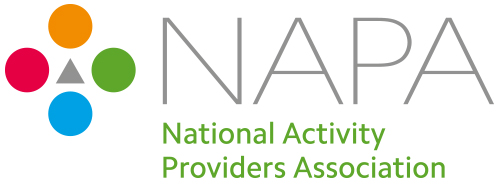 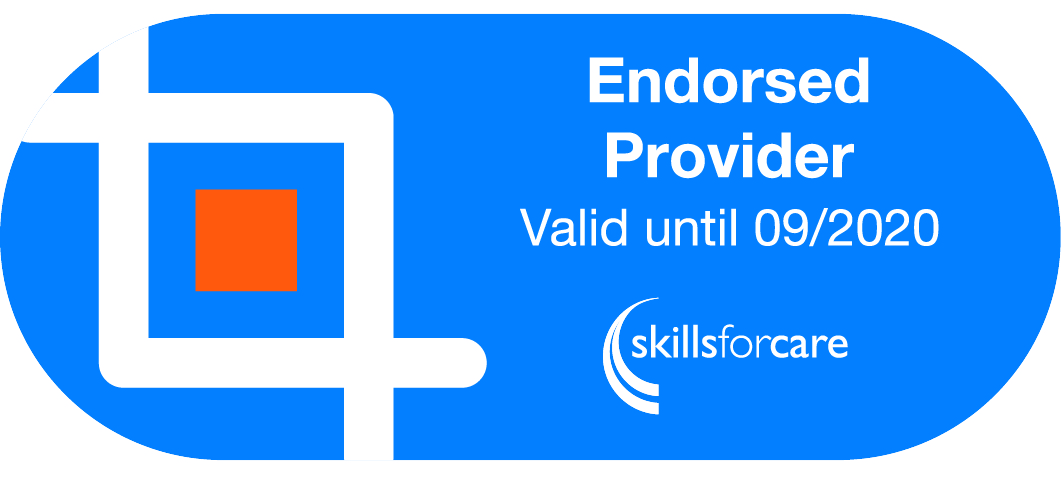 NAPA eLearning coursesNAPA is delighted to offer eLearning:There are many advantages to studying via eLearning: Due to its convenience and flexibility, the courses are available from anywhere and at any timeEveryone, who are part time students or are working full time, can take advantage of web-based learningWeb-based learning promotes active and independent learningAs you have access to the net 24x7, you can train yourself anytime and from anywhere alsoIt is a very convenient and flexible option; above all, you don't have to depend on anyone for anythingNot only can you train yourself on a day to day basis, but also on weekends or whenever you have the free time to. There is no hard and fast rule.Starting Out - The NAPA Induction Course for Activity Providers The purpose of this course is to explain the activity provider role so that everyone can appreciate the important contribution activity can make to the life of a care setting – whether through planned activities such as facilitating a group, or less obvious activities, such as chatting with residents. This is an ideal course for a new activity provider, but also a refresher or as part of the induction of all staff so they understand the importance of activity provision to the individuals in your care.The course covers:Whole Home Approach Make the role your own Best Practice Activity Planning Connecting with the community Assessment, Goals and Evaluation Further support Golden Rules Do’s & Don’t’s The course has an element of assessment and each student that completes successfully will be able to print their certificate of achievement.This course is free for NAPA member organisations and their staff (one of your many membership benefits).If you are a NAPA member please email info@napa-activities.co.uk and we will send you the information to get your staff signed up.  For non-members the cost is £25 per student.** Your NAPA membership must be valid to qualify for the discounted rate.Please turn to next page for application formNAPA, 1st Floor, Unit One, Fairview Industrial Estate, Raans road, Amersham, Bucks, HP6 6JY
Telephone: 0207 078 9375	 Fax: 01494 726752   Email:info@napa-activities.co.ukNAPA eLearning Courses - NAPA sends ALL invoices by email or fax, please complete the following information :Once payment has been received, course log on information will be sent directly to the studentPlease complete the information below, it will be used to enrol the student on the coursePlease invoice me £25 per student  The information given on this form will be used to process the application, and for contact whilst the student is on the course. This form will be destroyed one month after full course certification.NAPA, 1st Floor, Unit One, Fairview Industrial Estate, Raans road, Amersham, Bucks, HP6 6JY
Telephone: 0207 078 9375	 Fax: 01494 726752
Registered Charity Numbers: 1070674, SC038991Name of care setting:Organisation:Address, including postcode:Telephone number:Invoice address, if different to above:Email address for invoice:Purchase Order Number (if applicable :)Full Name of studentEmail address for student*. Please ensure that the students email address is correctSignedDate